Информация об открытии пункта проката технических средств реабилитации (ТСР)Уважаемые жители Всеволожского района!          На базе ЛОГАУ «Всеволожский комплексный центр обслуживания» в рамках реализации пилотного проекта «Ресурсный центр для людей с ограниченными возможностями здоровья» открыт пункт проката технических средств реабилитации, в котором во временное пользование (до 6 месяцев) можно получить следующие ТСР:• инвалидные кресла–коляски (механические, электрические);• костыли (подмышечные, универсальные, локтевые), трости;• функциональные кровати, опоры в кровать;• сидения, стулья для душа, ступеньки для ванной, подъемники для ванной;• ходунки (шагающие, на колесах, двухуровневые);• вертикализаторы (детский, взрослый);• противопролежневые матрасы, подушки;• санитарные кресла, судна; поручни  Технические средства выдаются безвозмездно или на  условиях полной оплаты в соответствии с тарифами. Право на предоставление предметов проката бесплатно имеют:• Ветераны Великой Отечественной войны;• Бывшие несовершеннолетние узники концлагерей;• Граждане, чей доход ниже полуторной величины прожиточного минимума, установленного в Ленинградской области• Дети-инвалиды.Для получения  ТСР в пункте проката необходимы следующие документы:•Паспорт гражданина (его законного или уполномоченного представителя);• Документ, подтверждающий полномочия представителя;• документ подтверждающий льготы (при наличии);• Документ, подтверждающий нуждаемость в предметах проката по мед. показаниям (для граждан, имеющих право получения предметов проката безвозмездно);• Сведения о доходах за последние 12 месяцев.Пункт проката ТСР расположен по адресу: г.Всеволожск, ул. Шишканя д.4 здание ГАПОУ ЛО «Мультицентр социальной и трудовой интеграции».Приём посетителей осуществляется в рабочие дни с 9:00 до 17:30, перерыв с 13:00 до 13:30. Выходной — суббота, воскресенье.Дополнительную информацию можно получить по тел.8(81370)43-315 на сайте: http://csovsevolojsk.47social.ru/ 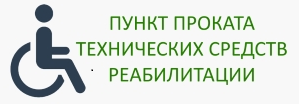 